وزارت بهداشت درمان و آموزش پزشكي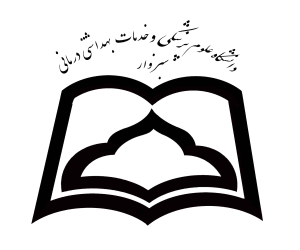 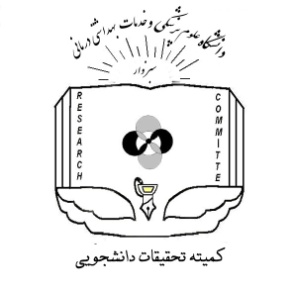 دانشگاه علوم پزشكي سبزوارمعاونت تحقیقات و فناوریکمیته تحقیقات دانشجوییپیش نویس(پروپوزال) طرح تحقيقاتي نام ونام خانوادگي مجري ( مجريان) طرح: تلفن تماس:نام و نام خانوادگی مسئول اجرایی طرح: تلفن تماس: نام و ایمیل نویسنده مسئول طرح:   عنوان طرح ( فارسی): عنوان طرح (انگلیسی) :             محل اجرا:محل تامین بودجه:               اعتبارات پژوهشی کمیته تحقیقات دانشجویی اعتبارات پژوهشی دانشگاه  اعتبار پژوهشی مرکز تحقیقات و ... با استفاده از مشارکت اعتبارات خارج دانشگاهآیا فرم پیش‌ نویس حاضر، طرح تحقیقاتی است؟ كد طرح (اين قسمت توسط کارشناس کمیته تحقیقات دانشجویی تكميل گردد):تاريخ ارائه طرح:                               چنانچه نتيجه نهائي اين طرح، به تدوين و انتشار مقاله اي منجر شود ذكر منبع  تامين مالي (معاونت تحقیقات و فناوری دانشگاه علوم پزشكي سبزوار- کمیته تحقیقات دانشجویی) ضروري مي باشدلطفاً قبل از پر کردن پرسشنامه، راهنماي تکميل را مطالعه فرماييد.************************************نشاني: سبزوار – دانشگاه علوم پزشكي سبزوار – ساختمان شماره 2-کمیته تحقیقات دانشجویی تلفن: 4446070 (داخلی 243)، نمابر:  2264462Email: src.sabzevar@gmail.comراهنمای تکمیل فرم پیشنهاد طرح تحقیقاتی کمیته تحقیقات دانشجویی دانشگاه علوم پزشکی سبزوار  از دانشجویان عزیز تقاضا می گردد قبل از تکمیل فرم پیشنهاد طرح تحقیقاتی (پروپوزال)، موارد زیر را مطالعه و بر آن اساس نسبت به تکمیل فرم اقدام نمایند. عدم رعایت هر یک از این موارد باعث تاخیر در روند بررسی و تصویب طرح تحقیقاتی خواهد شد.1. فایل word  فرم پیشنهاد طرح تحقیقاتی را همراه با فرم بررسی به صورت ضمیمه، جهت مطرح شدن در شورای پژوهشی کمیته تحقیقات دانشجویی، تحویل دهید.2. در مواردي كه اجراي طرح مستلزم همكاري سازمان‌هاي ديگري باشد، طرح دهنده بايستي قبلاً موافقت همكاري با سازمان‌هاي مربوطه را كسب نمايد.3. در صورتی که از منابع مالی خارج دانشگاه نسبت به جذب اعتبار اقدام شده است (و یا خواهد شد)، ضروری است مستندات همکاری مرکز مورد تعامل و میزان و نحوه مشارکت بودجهای آن مرکز مشخص گردیده و به همراه پروپوزال ارائه گردند.4. كليه طرح‌هايي كه به تصويب شوراي پژوهشي کمیته تحقیقات دانشجویی و يا سازمان تأمين كننده اعتبار مي‌رسد بر اساس قراردادي كه بين معاونت پژوهشي ذيربط و مجري طرح منعقد مي‌شود قابل اجرا خواهد بود و از تسهيلات علمي مالي و اداري مركز طرف قرارداد برخوردار خواهد بود.5. مجري طرح طبق قرارداد ملزم به ارائه گزارش پيشرفت كار در فواصل زماني تعيين شده در قرارداد مي‌باشد.6. چنانچه انجام طرح پژوهشي در مرحله‌اي از پيشرفت آن اعم از اينكه به نتيجه نهايي رسيده يا نرسيده باشد منجر به كشف، ثبت، اختراع و يا تحصيل حقوقي شود، مجري طرح طرف قرارداد موظف است مراتب را كتباً به سازمان ذيربط اطلاع دهد. حقوق فوق‌الذكر كه در اثر اجراي طرح تحقيقاتي ايجاد گرديده است طبق قرارداد متعلق به پژوهشگر يا سازمان و يا هر دو خواهد بود.7. مجری رضایت خود را نسبت به انتشار يا ارائه نتايج حاصله در همایشهای داخل يا خارج از كشور اعلام نماید. قبلاً نظر موافق سازمان ذيربط را جلب نمايد. بديهي است كه ذكر حمايت مالي و همكاري سازمان ذيربط در انتشارات مذكور الزامي خواهد بود.8. چنانچه مجري در هر مرحله از اجراي طرح از ادامه آن منصرف گردد ضمن توضيح علت، بودجه و لوازم باقيمانده را بايستي به سازمان ذيربط مسترد نمايد.9. رعايت مباني اصول اخلاق در پژوهش توسط شوراي پژوهشي کمیته تحقیقات دانشجویی يا مؤسسه ذيربط تأييد شده باشد.10. در صورتی که موضوع تحقیق آزمودنی انسانی است، ضروری است ملاحظات اخلاقی پروپوزال مطالعه و موارد مربوطه شامل کدهای اخلاقی و نحوه رعایت آنها، تکميل فرم رضايت نامه بيمار، نحوه حفظ اسرار بيمار، ذکر روش‌های متداول تشخيصی و درمانی  به همراه درصد موفقيت، عوارض و مزايای روش‌های متداول و مورد بررسی (در صورتی که تحقيق بدنبال تعيين اثر دارو و يا روش تشخيصی يا درمانی جديد باشد)، و میزان و نحوه پرداخت هرگونه وجه به بيمار، تکمیل و به همراه پروپوزال به کمیته تحقیقات دانشجویی دانشگاه تحویل گردد.11. پس از تعيين نوع مطالعه، به مواردي که الزاماً بايستي در روش اجراي طرح توضيح داده شود نيز دقت فرماييد. 12. مقالات ارائه شده در سمینارها و کنگره های داخلی و خارجی در صورتی تحت حمایت مالی قرار خواهند گرفت که دانشجو نام كمیته تحقیقات دانشجویی را در مقاله خود ذکر کند.13.دستمزد مجریان، اساتید و پرسنل همکار به شرح جدول ذیل می باشد:قسمت اول: اطلاعات مربوط به عوامل اجرايي طرح(حداكثر 3 مجري دانشجو)1-1) مشخصات مجري اول2-1) مشخصات مجري دوم  3-1) مشخصات مجري سوم4-1) مشخصات مجری خارج از دانشگاه (فقط در طرحهاي چندمركزي و مشاركت هزينه‌اي با ساير مؤسسات)5-1) الف) مشخصات مجریان طرح (حداكثر 3 نفر)ب) مشخصات همكاران اصلي طرح(استاد راهنما،مشاور تخصصي،مشاور آمار)6-1)عنوان طرح های تحقیقاتی مصوبی که در آن مشارکت نموده ايد.(این قسمت مربوط به مجریان دانشجویی طرح می باشد)قسمت دوم: اطلاعات مربوط به طرح تحقيقاتي1-2)روش مطالعه:[] بررسي بيماران (case series)         [] بررسي مقطعي (cross sectional)             [] مورد شاهدي (case control) []  هم گروهي (cohort)                    [] کارآزمايي باليني (clinical trial)               [] مداخله اي (interventional)            []  علوم پايه (basic sciences)          [] راه اندازي يک روش يا سيستم علمي اجرايي   [] روايي روشهاي تشخيصي      [] ساخت مواد، دارو، وسيله و ........        [] مطالعات بوم‌شناختي (ecological)             [] طراحي نرم افزار[] كيفي                                          [] متاآناليز(metaanalysis)                        [] تحقيق در سلامت(HSR)[] هم گروهي گذشته نگر(interventional cohort)                           		  []  آزمایشگاهی[] مطالعه طولي يا تعيين بروز(longitudinal)2-2) نوع طرح:	 بنيادي‌‍‌‍[ ] 	 	كاربردي [ ]  	 بنيادي- كاربردي[]  		توسعه اي[ ]  3-2) بیان مسئله و ضرورت انجام تحقيق:4-2) واژه‌هاي كليدي: (حداقل 3 واژه)5-2) تعریف کاربردی متغیرهای اصلی:5-2) بررسی متون: ( حداکثر 5 مورد اشاره گردد) سابقه علمي اين طرح و پژوهش‌هاي انجام شده در اين زمينه در داخل و خارج کشور را بر اساس نام مطالعه و نتيجه ذكر نماييد. مرجع مورد استفاده، در داخل پرانتز نوشته شود و در انتهاي فرم طرح پيشنهادي به ترتيب شماره‌ها ذكر گردد.   تذکر:  بررسی متون، بر اساس الگوی زیر نوشته شود:"نام خانوادگی" نویسنده اول، عبارت "و همکاران"، (سال تحقیق)، نوع مطالعه، "عنوان تحقیق"، نتایج حاصل، (رفرنس).به عنوان مثال:مجددی و همکاران (1391)، در مطالعه ای تجربی-مداخله ای با عنوان "تاثیر اینترلوکین 27 بر بهبودی از بیماری انسفالومیلیت خودایمن تجربی در موشهای C57BL/6" دریافتند اینترلوکین 27 می تواند از طریق تغییر دادن الگوی پاسخ های التهابی Th1 و Th17 به سمت پاسخ های ضد التهابی Th2، باعث بهبودی بیماری انسفالومیلیت خودایمن در موشها شود (1).6-2) اهداف و فرضيات (Objective & Hypothesis)الف) هدف كلي(General objectives):  ب) اهداف اختصاصي(Specific objectives):ج) اهداف كاربردي:د) فرضيات يا سؤالات تحقيق:7-2) اطلاعات مربوط به روش اجرای طرح   الف) جامعه هدف:ب) جمعيت مورد مطالعه:پ) روش نمونه گيري I) احتمالي:      تصادفي ساده  []                طبقه‌اي []                 خوشه‌اي []               منظم يا سيستماتيك []            چند مرحله اي []II) غير احتمالي:     آسان []        گلوله برفي يا شبكه‌اي []           سهميه‌اي []             مبتني بر هدف []        ساير موارد:ت) حجم نمونه: (روش محاسبه ذکر گردد)  ث) روش اجرای طرح:ج) معيارهاي ورود و خروج مطالعه: چ) شيوه گردآوري اطلاعات:      ميداني []     كتابخانه اي []       آزمايشگاهي[]                   موارد ديگر ذكر شود:ح) ابزار گردآوري اطلاعات:         پرسشنامه []     مصاحبه []            مشاهده []        چک ليست   []           موارد ديگر ذكر شود:8-2) جدول متغيرها نقش:        مستقل,  وابسته،زمينه‌اي، مخدوش كننده، . . .نوع:          كمي پيوسته، كمي گسسته، كيفي  مقياس:      اسمي (nominal)، رتبه‌اي (ordinal)، فاصله‌اي (interval)،نسبتي (ratio)9-2) روش تجزیه و تحلیل داده ها و بررسي آماري:10-2) ملاحظات اخلاقی در صورتیکه مطالعه بر روی انسان، نمونه های بافتی يا خون انسان، انجام می شود،  موارد زیر الزاما باید در بند ملاحظات اخلاقی تکميل و مشخص گردد.الف) فرم رضايت نامه بيمار  تکميل و ضمیمه گردد.ب) نحوه حفظ اسرار بيمار مشخص گردد.ج) در صورت مداخله درمانی یا تشخیصی روش‌های متداول تشخيصی و درمانی  به همراه درصد موفقيت، عوارض و مزايای روش‌های متداول و مورد مداخله مشخص گردد.د) در صورت پرداخت وجهی به بیمار ، میزان و نحوه پرداخت آن مشخص گردد.ه) کدهای 26 گانه اخلاقی مرتبط با موضوع پژوهش ذکر گردد. (11-2) جدول زمانی مراحل اجرا و پيشرفت كار  پيش بيني زمان لازم براي انجام كامل طرح: 12-2) اطلاعات برون دانشگاهی طرح تحقیقاتی:الف: در صورتیکه طرح با مشارکت علمی سایر مراکز تحقیقاتی یا دانشگاه های داخل و خارج کشور انجام می‌گیرد (طرح چند مرکزی) نام مرکز یا دانشگاه عنوان گردد:----------(تصویر مکاتبات انجام شده نیز ضمیمه گردد.)ب: در صورتی که در تامین هزینه های طرح سایر مراکز ، سازمان ها و مؤسسات مشارکت می نمایند نام مشارکت کننده و مبلغ مشارکت ذکر گردد:---------- ، ----------------- (ریال)(تصوير مكاتبات رسمي مراكز مشاركت كننده با ذكر مبلغ مورد تعهد ضمیمه گردد.)ج- در صورت مشاركت مالي ساير مؤسسات (بند فوق)هزينه درخواستي شما از مديريت پژوهشي دانشگاه چه مبلغي است:                 -----------------------------13-2) اطلاعات مربوط به هزينه ها  تذکر 1: ستون مربوط به "دستمزد"، با توجه به جدول صفحه 2 تکمیل گردد.تذکر 2: اعداد مربوط به دستمزدها، به انگلیسی و به "ریال" نوشته شود. همچنین شایسته است به منظور تسهیل در خواندن اعداد، از سمت راست، هر سه تا رقم، توسط "/"، از یکدیگر تفکیک شوند. به عنوان مثال: 2/430/000 ریالالف) هزينه های پرسنلي ( مجریان، همکاران اصلی، کمک پرسشگر، کارشناس آزمایشگاه، تایپیست و ...) ب) هزينه آزمايشات و خدمات تخصصي كه توسط ديگر موسسات صورت مي گيرد  تذکر: اعداد مربوط به هزینه ها، به انگلیسی نوشته شود. همچنین، به منظور تسهیل در خواندن اعداد، از سمت راست، هر سه تا رقم، توسط "/"، از یکدیگر تفکیک شوند. به عنوان مثال: 2/430/000 ریالج) فهرست وسايل و موادی كه بايد از اعتبار اين طرح یا سایر اعتبارات خريداري شود تذکر: اعداد مربوط به هزینه ها، به انگلیسی نوشته شود. همچنین، به منظور تسهیل در خواندن اعداد، از سمت راست، هر سه تا رقم، توسط "/"، از یکدیگر تفکیک شوند. به عنوان مثال: 2/430/000 ریالد)هزینه های دیگر: (با ذکر موارد)ه) جمع هزينه هاي طرح : تذکر: اعداد مربوط به هزینه ها، به انگلیسی نوشته شود. همچنین، به منظور تسهیل در خواندن اعداد، از سمت راست، هر سه تا رقم، توسط "/"، از یکدیگر تفکیک شوند. به عنوان مثال: 2/430/000 ریال14-2)  تعهدات مجری در قبال انجام طرح نتايج اين طرح حداقل منجر به موارد زير خواهد شد:[ ] تعداد ---  مقاله در مجلات ايندكس شده در ISI،  1 ≥ IF > 0 [ ] تعداد ---  مقاله در مجلات ايندكس شده در ISI، 2 ≥ IF > 1[ ] تعداد ---  مقاله در مجلات ايندكس شده در ISI، 5 ≥ IF > 2[ ] تعداد ---  مقاله در مجلات ايندكس شده در ISI، IF ≥ 5[ ] تعداد --- مقاله در مجلات ايندكس شده در Pub Med, Medline  [ ] تعداد --- مقاله در مجلات ايندكس شده در Biological Abstract ،Embase ،Chemical Abstract  ، Scopus     [] تعداد --- مقاله در مجلات علمی پژوهشی مورد تأیید وزارت بهداشت ایندکس شده در ISC،Emro  و  Index Copernicous[] تعداد مقاله در مجلات علمی پژوهشی مورد تأیید وزارت بهداشت / وزارت علوم[ ] اختراع، نوآوري و يا بومي سازي فنآوري  [ ] توليد در صنايع علوم پزشكي و فرآوردههاي دارويي و غذاييتذکر: در مقاله یا مقاله های تعهد شده، می بایست نویسنده اول یا نویسنده مسئول، دانشجو بوده و وابستگی سازمانی (Affiliation) وی به صورت زیر ذکر شده باشد:انگلیسی:                 Student Research Committee, Sabzevar University of Medical Sciences, Sabzevar. Iranفارسی: کمیته تحقیقات دانشجویی، دانشگاه علوم پزشکی سبزوار، سبزوار، ایراننکات مهم: براي مقالات تعهد شده، ‌Acceptance مقالات نيز مورد قبول خواهد بود.براي اختراع، نوآوري و يا بومي سازي فنآوري، ارائه برگه ثبت اختراع يا Patent به نام دانشگاه يا مركز تحقيقاتي الزامي است.برای توليد در صنايع علوم پزشكي و فرآوردههاي دارويي و غذايي تاییدیه علمی اجرایی مرکز رشد، الزامی است.15-2) ملاحظات(سایر موارد قابل ذکر):   16-2) منابع: (منابع به سبك ونكوور نوشته شود) قسمت سوم-رضايت نامه  3-1) اینجانب/ اینجانبان                          مجری / مجریان طرح تحقیقاتی ارائه شده رضايت خود را جهت ارائه مقاله حاصل از اين طرح در زمان تحصيل يا حتي در صورت فراغت از تحصيل در اين دانشگاه، در همايش ها و كنفرانس هاي داخلي و خارجي توسط كميته تحقيقات دانشجويي دانشگاه علوم پزشكي سبزوار اعلام مي دارم.امضاء مسئول طرح                                                                                                                                                                                          تاريخ                     كدهاي اخلاقي حفاظت از آزمودني انساني در پژوهش هاي علوم پزشكيبا توجه به روش مطالعه، کدهاي اخلاقي مرتبط را مشخص نموده و در صورتي که مواردي از کدهاي مرتبط در مطالعه رعايت نشده است، دلايل آن را در جلو هر مورد ذکر فرماييد.1- كسب رضايت آگاهانه در كليه تحقيقاتي كه بر روي آزمودني انساني انجام مي گيرد ضروري است. در مورد تحقيقات مداخله اي، كسب رضايت آگاهانه بايد كتبي باشد. 2- ارجحيت منافع جامعه يا پيشرفت علم نمي تواند توجيهي براي قراردادن آزمودني در معرض ضرر و زيان غير معقول باشد و يا محدوديتي در اعمال اراده و اختيار او ايجاد نمايد.3- كسب رضايت آگاهانه بايستي فارغ از هرگونه اجبار، تهديد، تطميع و اغوا انجام گردد، در غير اينصورت رضايت اخذ شده باطل و هيچ اثر قانوني براي آن مترتب نيست و در صورت بروز هرگونه خسارت، مسئوليت آن متوجه پژوهشگر خواهد بود.4- در مواردي كه به لحاظ تشكيلاتي، محقق موقعيتي بالاتر و موثرتر نسبت به آزمودني داشته باشد، علت انتخاب آزمودني بايد به تاييد كميته اخلاق در پژوهش رسيده و توسط فردي ثالث رضايت آگاهانه كسب شود.5- در انجام تحقيقات علوم پزشكي اعم از درماني و غير درماني محقق مكلف است اطلاعات مربوط به روش اجراء و هدف از انجام تحقيق، زيان‌هاي احتمالي، فوايد، ماهيت و مدت تحقيق را به ميزاني كه با آزمودني ارتباط دارد به وي تفهيم نموده و به سوالات او پاسخ‌هاي قانع كننده دهد و مراتب مذكور را در رضايت نامه قيد نمايد.6- در تحقيقات علوم پزشكي بايد قبل از انجام تحقيق تمهيدات لازم فراهم گردد و در صورت بروز خسارت غير متعارف جبران شود.7- نحوه ارائه گزارش يا اعلام نتيجه تحقيقات مي بايد متضمن رعايت حقوق مادي و معنوي عناصر ذيربط آزمودني، پژوهشگر، پژوهش و سازمان مربوطه باشد.8- محقق بايد به آزمودني اعلام نمايد كه مي تواند در هر زمان كه مايل باشد از شركت در تحقيق منصرف شود بديهي است در صورت انصراف پژوهشگر مكلف است مواردي را كه ترك تحقيق، تبعات نامطلوبي نصيب آزمودني مي‌نمايد به ايشان تفهيم نموده و او را حمايت كند.9- چنانچه به نظر پژوهشگر ، ارائه بعضي از اطلاعات به آزمودني منجر به مخدوش شدن نتايج تحقيق گردد، عدم ارائه اين اطلاعات مي بايستي با تاييد كميته اخلاق در پژوهش باشد و ضمنا برنامه ريزي كاملي جهت آگاهي به موقع آزمودني از آن اطلاعات تدارك ديده مي شود.10- مسئوليت تفهيم اطلاعات به آزمودني به عهده محقق است، در مواردي كه فرد ديگري اين اطلاعات را به آزمودني بدهد از محقق سبب مسئوليت نمي گردد.11- شركت دادن آزمودني در پژوهش، بدون ارائه اطلاعات مربوط به پژوهش ممنوع است. مگر اينكه آزمودني آگاهانه از حق خود در كسب اطلاعات صرفنظر كرده باشد.12- در تحقيقات كارآزمايي باليني كه وجود دو گروه شاهد و مورد ضروري است بايستي به آزمودني‌هايي كه در تحقيق شركت كرده اند اطلاع داد ممكن است به طور تصادفي در يكي از دو گروه فوق قرار گيرند.13- در تحقيقات درماني ميزان ضرر و زيان بايستي كمتر از منافع تحقيق باشد 14- در تحقيقات غير درماني ميزان ضرر قابل پذيرش نبايستي از ميزان ضرري كه آزمودني در زندگي روزمره با آنها مواجه است بيشتر باشد. توضيح آنكه در محاسبه ضررو زيان در زندگي روزمره ضرورت دارد.15- عملي بودن، ساده بودن، راحت بودن، سريع بودن ، اقتصادي بودن و مشابه آن نمي تواند توجيهي براي مواجه نمودن آزمودني با ضرر و زيان اضافي در تحقيق باشد.   16- در تحقيقاتي كه داراي زيان احتمالي بوده و آزمودني‌هايي در آنها مورد پژوهش قرار مي گيرند كه دچار فقر فرهنگي يا اجتماعي و يا مالي هستند لازم است درك صحيح آزمودني‌ها از اين زيان‌ها مورد تاييد كميته اخلاق در پژوهش قرار گيرد. 17- محقق موظف است كه اطلاعات مربوط به آزمودني را به عنوان ”راز“ تلقي و آن را افشاء ننموده و ضمنا شرايط عدم افشاء آن را نيز فراهم كند، مگر آنكه در اين مسير محدوديتي داشته باشد كه در اين صورت بايد قبلا آزمودني را مطلع نمايد.18- در مواردي كه آزمودني از نوع دارو در تحقيق بي اطلاع باشد، محقق بايستي ترتيبي اتخاذ نمايد كه در شرايط ضروري، اطلاعات مربوط به دارو را در اختيار آزمودني و يا پزشك معالج او قرار دهد.19- هرگونه صدمه جسمي و زيان مالي كه در پي انجام تحقيق بر آزمودني تحميل شود بايستي مطابق قوانين موجود جبران گردد.20- انجام روش‌هاي گوناگون تحقيق نبايد مغاير با موازين ديني و فرهنگي آزمودني و جامعه باشد.21- در شرايط مساوي در روند تحقيق چه از نظر نوع آزمودني و چه از نظر روش تحقيق- انتخاب آزمودني از بين زندانيان و گروه‌هاي خاص از طرفي و بقيه جامعه از طرف ديگر انتخاب اولويت به عهده كميته اخلاق در پژوهش است.22- شركت زندانيان در تحقيقاتي كه نتايج آن منحصر به زندانيان مي شود با كسب رضايت آگاهانه كتبي بلامانع است.23- زندانيان را به علت شرايط خاص از جمله در دسترس بودن آنان نبايد به عنوان آزمودني ترجيحي در تحقيقات شركت داد و از طرفي نيز نمي توان آنها را از منافع تحقيق محروم نمود.24- شركت گروه‌هاي صغار، عقب ماندگي ذهني، مبتلايان به زوال عقل و بيماران روان پريش در كليه تحقيقات به شرايط كسب رضايت كتبي از ولي قانوني آنها و اثبات ضرورت انجام چنين تحقيقي بلامانع است. در صورتي‌كه در ابتداي تحقيق آزمودني زوال عقل و يا علائم روان پريشي نداشته و در مدت انجام تحقيق مبتلا به علائم روان پريشي و يا زوال عقل گردد، رضايت قبلي باطل بوده و بايد از ولي قانوني او رضايت كتبي كسب شود. آزمودني‌هايي كه در ابتداي تحقيق روان پريش يا صغير بوده اند اگر در مدت انجام تحقيق به ترتيب واجد صلاحيت يا كبير شوند، رضايت قبلي ولي ايشان باطل بوده و لازم است رضايت كتبي جديدي از خود ايشان كسب شود.25- انجام تحققيات غير درماني بر روي  جنين مجاز نيست. انجام تحقيقات درماني بر روي جنين مجاز است كه به نفع جنين و يا مادرش بوده و ضرري متوجه هيچ يك از آنان نگردد. بديهي است سبب رضايت آگاهانه كتبي از مادر و ولي قانوني جنين ضروري است.26- انجام تحقيق بر روي جنين‌هاي سقط شده به ضرورت و رعايت موازين قانوني بلامانع است.نسخه: 1- مجري طرح		         2-  مسئول پژوهشی مرکز تحقیقاتی، دانشکده یا بیمارستان                                 3- واحد پژوهش دانشگاه                                                      زیر دیپلمساعتی 4.000 ریالدیپلم و دانشجوی کاردانیساعتی 6.000 ریالکاردان و دانشجوی کارشناسیساعتی 8.000 ریالکارشناس و دانشجوی کارشناسی ارشد و دانشجوی پزشکیساعتی 10.000 ریالکارشناس ارشد و پزشک عمومیساعتی 12.000 ریالمربیساعتی 15.000 ریالاستادیار و دکتری تخصصیساعتی 20.000 ریالدانشیارساعتی 25.000 ریالاستاد ساعتی 30.000 ریالنکته مهم:سقف ساعت همکاری برای اساتید راهنما و مشاور آمار 120 ساعت می باشدنکته مهم:سقف ساعت همکاری برای اساتید راهنما و مشاور آمار 120 ساعت می باشدنام:نام خانوادگي:نام خانوادگي:نام پدر:نام پدر:کدملی:مقطع تحصيلي:مقطع تحصيلي:رشته تحصيلي:رشته تحصيلي:شماره دانشجويي:شماره دانشجويي:نشاني محل خدمت (نام دانشكده يا بيمارستان و مراکز تحقیقاتی....) نشاني محل خدمت (نام دانشكده يا بيمارستان و مراکز تحقیقاتی....) نشاني محل خدمت (نام دانشكده يا بيمارستان و مراکز تحقیقاتی....) نشاني محل خدمت (نام دانشكده يا بيمارستان و مراکز تحقیقاتی....) نشاني محل خدمت (نام دانشكده يا بيمارستان و مراکز تحقیقاتی....) نشاني محل خدمت (نام دانشكده يا بيمارستان و مراکز تحقیقاتی....) *نشاني  تلفن منزل: *نشاني  تلفن منزل: *نشاني  تلفن منزل: *نشاني  تلفن منزل: *مهر و امضاء*مهر و امضاءسهم مشارکت اعتبار پژوهشی در اجرای این طرح تحقیقاتی:    100%      به میزان ............. درصدسهم مشارکت اعتبار پژوهشی در اجرای این طرح تحقیقاتی:    100%      به میزان ............. درصدسهم مشارکت اعتبار پژوهشی در اجرای این طرح تحقیقاتی:    100%      به میزان ............. درصدسهم مشارکت اعتبار پژوهشی در اجرای این طرح تحقیقاتی:    100%      به میزان ............. درصد*مهر و امضاء*مهر و امضاء*تلفن همراه:*تلفن همراه:تلفن محل خدمت:تلفن محل خدمت:*مهر و امضاء*مهر و امضاء*شماره حساب بانك تجارت یا ملی:*شماره حساب بانك تجارت یا ملی:*شماره حساب بانك تجارت یا ملی:*شماره حساب بانك تجارت یا ملی:*مهر و امضاء*مهر و امضاء*نشاني پست الكترونيك: *نشاني پست الكترونيك: *نشاني پست الكترونيك: *نشاني پست الكترونيك: *مهر و امضاء*مهر و امضاءنام:نام خانوادگي: نام خانوادگي: نام پدر:نام پدر:کدملی:مقطع تحصيليمقطع تحصيليرشته تحصيلي: رشته تحصيلي: شماره دانشجويي:شماره دانشجويي:نشاني محل خدمت (نام دانشكده يا بيمارستان و مراکز تحقیقاتی ....) نشاني محل خدمت (نام دانشكده يا بيمارستان و مراکز تحقیقاتی ....) نشاني محل خدمت (نام دانشكده يا بيمارستان و مراکز تحقیقاتی ....) نشاني محل خدمت (نام دانشكده يا بيمارستان و مراکز تحقیقاتی ....) نشاني محل خدمت (نام دانشكده يا بيمارستان و مراکز تحقیقاتی ....) نشاني محل خدمت (نام دانشكده يا بيمارستان و مراکز تحقیقاتی ....) *نشاني و تلفن منزل : *نشاني و تلفن منزل : *نشاني و تلفن منزل : *نشاني و تلفن منزل : *مهر و امضاء*مهر و امضاءسهم مشارکت اعتبار پژوهشی در اجرای این طرح تحقیقاتی:       به میزان ............. درصدسهم مشارکت اعتبار پژوهشی در اجرای این طرح تحقیقاتی:       به میزان ............. درصدسهم مشارکت اعتبار پژوهشی در اجرای این طرح تحقیقاتی:       به میزان ............. درصدسهم مشارکت اعتبار پژوهشی در اجرای این طرح تحقیقاتی:       به میزان ............. درصد*تلفن همراه:*تلفن همراه:تلفن محل خدمت:تلفن محل خدمت:*شماره حساب بانك تجارت یا ملی:*شماره حساب بانك تجارت یا ملی:*شماره حساب بانك تجارت یا ملی:*شماره حساب بانك تجارت یا ملی:*نشاني پست الكترونيك: *نشاني پست الكترونيك: *نشاني پست الكترونيك: *نشاني پست الكترونيك: نام:ا نام خانوادگي: نام خانوادگي: نام پدر:نام پدر:کدملی:مقطع تحصيلي:مقطع تحصيلي:رشته تحصيلي:رشته تحصيلي:شماره دانشجويي:شماره دانشجويي:نشاني محل خدمت (نام دانشكده يا بيمارستان و مراکز تحقیقاتی ....)نشاني محل خدمت (نام دانشكده يا بيمارستان و مراکز تحقیقاتی ....)نشاني محل خدمت (نام دانشكده يا بيمارستان و مراکز تحقیقاتی ....)نشاني محل خدمت (نام دانشكده يا بيمارستان و مراکز تحقیقاتی ....)نشاني محل خدمت (نام دانشكده يا بيمارستان و مراکز تحقیقاتی ....)نشاني محل خدمت (نام دانشكده يا بيمارستان و مراکز تحقیقاتی ....)*نشاني و تلفن منزل :*نشاني و تلفن منزل :*نشاني و تلفن منزل :*نشاني و تلفن منزل :*مهر و امضاء*مهر و امضاءسهم مشارکت اعتبار پژوهشی در اجرای این طرح تحقیقاتی:       به میزان ............. درصدسهم مشارکت اعتبار پژوهشی در اجرای این طرح تحقیقاتی:       به میزان ............. درصدسهم مشارکت اعتبار پژوهشی در اجرای این طرح تحقیقاتی:       به میزان ............. درصدسهم مشارکت اعتبار پژوهشی در اجرای این طرح تحقیقاتی:       به میزان ............. درصد*تلفن همراه:*تلفن همراه:تلفن محل خدمت:تلفن محل خدمت:*شماره حساب بانك تجارت یا ملی:*شماره حساب بانك تجارت یا ملی:*شماره حساب بانك تجارت یا ملی:*شماره حساب بانك تجارت یا ملی:*نشاني پست الكترونيك: *نشاني پست الكترونيك: *نشاني پست الكترونيك: *نشاني پست الكترونيك: نام:نام خانوادگی:نام خانوادگی:نام پدر:کدملی:مرتبه علمی:مرتبه علمی:رشته تخصصی:رشته تخصصی:آخرین مدرک تحصیلی:نشانی محل خدمت (نام دانشکده یا سازمان متبوع)نشانی محل خدمت (نام دانشکده یا سازمان متبوع)نشانی محل خدمت (نام دانشکده یا سازمان متبوع)نشانی محل خدمت (نام دانشکده یا سازمان متبوع)نشانی محل خدمت (نام دانشکده یا سازمان متبوع)نشانی و تلفن منزل:نشانی و تلفن منزل:نشانی و تلفن منزل:نشانی و تلفن منزل:مهر و امضاءتلفن همراه:تلفن همراه:تلفن محل خدمت:تلفن محل خدمت:مهر و امضاءشماره حساب بانك تجارت:شماره حساب بانك تجارت:شماره حساب بانك تجارت:شماره حساب بانك تجارت:مهر و امضاءنشانی پست الكترونيك: نشانی پست الكترونيك: نشانی پست الكترونيك: نشانی پست الكترونيك: مهر و امضاءنام و نام خانوادگيکدملیتحصيلاتنوع همكاريشماره تماس و ایمیلشماره تماس و ایمیلشماره تماس و ایمیلامضاءنام و نام خانوادگيکدملیتخصصدرجه علمیمحل خدمتنوع همكاريامضاءعنوان طرح پژوهشي نوع همكاريسال تصويبوضعیت طرحنام متغيرنقشنوعمقياسواحد اندازه گيريرديففعاليت‌هاي اجرايي تحقيق به تفكيكطول مدتزمان اجرا به ماهزمان اجرا به ماهزمان اجرا به ماهزمان اجرا به ماهزمان اجرا به ماهزمان اجرا به ماهزمان اجرا به ماهزمان اجرا به ماهزمان اجرا به ماهزمان اجرا به ماهزمان اجرا به ماهزمان اجرا به ماهزمان اجرا به ماهرديففعاليت‌هاي اجرايي تحقيق به تفكيكطول مدت123456789101112......3جمع آوري نمونه و اطلاعات4تهيه ابزار و وسايل5انجام آزمايشات7 آناليز داده ها8ارائه گزارش نهایینام و نام خانوادگیتخصص فرد نوع فعاليتتحصيلات(1) ساعت تحقیقدستمزد (به ریال)(2) × (1)شماره حساب بانک ملی یا تجارتتخصص فرد نوع فعاليتتحصيلات(2) دستمزد، ساعتیدستمزد (به ریال)(2) × (1)شماره حساب بانک ملی یا تجارتجمع کل:موضوع آزمايش            يا خدمات تخصصيمركز  سرويس دهندهتعداد كل دفعاتهزينه براي         هر دفعه (ريال)جمع(ريال)جمع هزينه هاي آزمايشات و خدمات تخصصيجمع هزينه هاي آزمايشات و خدمات تخصصيجمع هزينه هاي آزمايشات و خدمات تخصصيجمع هزينه هاي آزمايشات و خدمات تخصصيجمع هزينه هاي آزمايشات و خدمات تخصصينام دستگاهیا موادشركت سازندهكشورمصرفييا غير مصرفيشركت فروشندهتعداد لازمقيمت واحد( ريال )قيمت كل( ريال )جمع هزينه هاي وسايل و مواد    جمع هزينه هاي وسايل و مواد    جمع هزينه هاي وسايل و مواد    جمع هزينه هاي وسايل و مواد    جمع هزينه هاي وسايل و مواد    جمع هزينه هاي وسايل و مواد    جمع هزينه هاي وسايل و مواد    جمع هزينه هاي وسايل و مواد    الف ) جمع هزينه هاي پرسنلي ريالب) جمع هزينه هاي آزمايشات و خدمات تخصصي ريال ج) جمع هزينه هاي وسايل و مواد ريال د) جمع هزينه هاي ديگر (هزينه مسافرت، و ...)رياله) جمع كل هزينه های طرح ريالمبلغ اعتبار درخواستی طرح پژوهشیحداقل تعهدات7000000ریالتعداد یک مقاله در مجلات علمی پژوهشی مورد تأیید وزارت بهداشت/ وزارت علوم15000000ریالتعداد یک مقاله در مجلات علمی پژوهشی مورد تأیید وزارت بهداشت ایندکس شده در ISC ،Emro  و Index Copernicous30000000ریالتعداد یک مقاله در مجلات ايندكس شده در Biological Abstract ،Embase   ،  Chemical  Abstract  ،  Scopus                     50000000ریالتعداد یک مقاله در مجلات ايندكس شده در Pub Med, Medline  60000000ریالتعداد یک  مقاله در مجلات ايندكس شده در ISI،  1 ≥ IF > 080000000ریالتعداد یک مقاله در مجلات ايندكس شده در ISI، 2 ≥ IF > 1100000000ریالتعداد یک مقاله در مجلات ايندكس شده در ISI، 5 ≥ IF > 2